                            AYUNTAMIENTO DE CACABELOS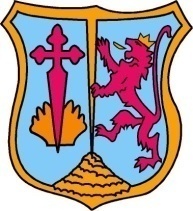                            PLAZA MAYOR Nº 1                           24548 CACABELOS (LEON)CONCURSO DE TARJETAS NAVIDEÑASDATOS PERSONALES FAMILIAR O TUTORNOMBRE:………………………………APELLIDOS:…………………………………………………			DNI O CIF:………………………………………………CALLE:	…………………………………………….……………………………………………..	 Nº:………………..TELEFONO:………………………………………CORREO ELECTRONICO:…………………………………………………………………………….Expone: Que el menor que consta en esta instancia, desea participar en el concurso de tarjetas navideñas que realiza el Ayuntamiento de cacabelos.DATOS DEL NIÑO O NIÑANOMBRE:………………………………………….APELLIDOS:…………………………………………………………………EDAD………..FIRMA TUTOREn Cacabelos a………………………de…………………………………………….de 2019.